Interactive Preview Link: https://feedback.gsa.gov/jfe/preview/previewId/df8e6795-4555-4261-b166-169bee59c79e/SV_a48wVu6JvnWULKm?Q_CHL=preview&Q_SurveyVersionID=currentScreenshots of instrument: 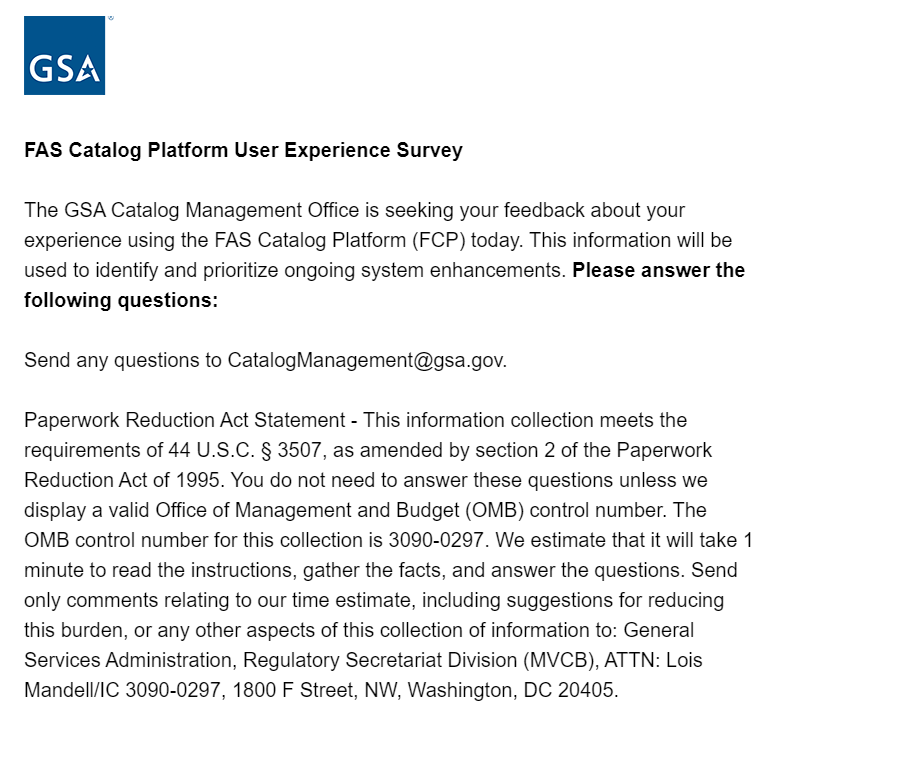 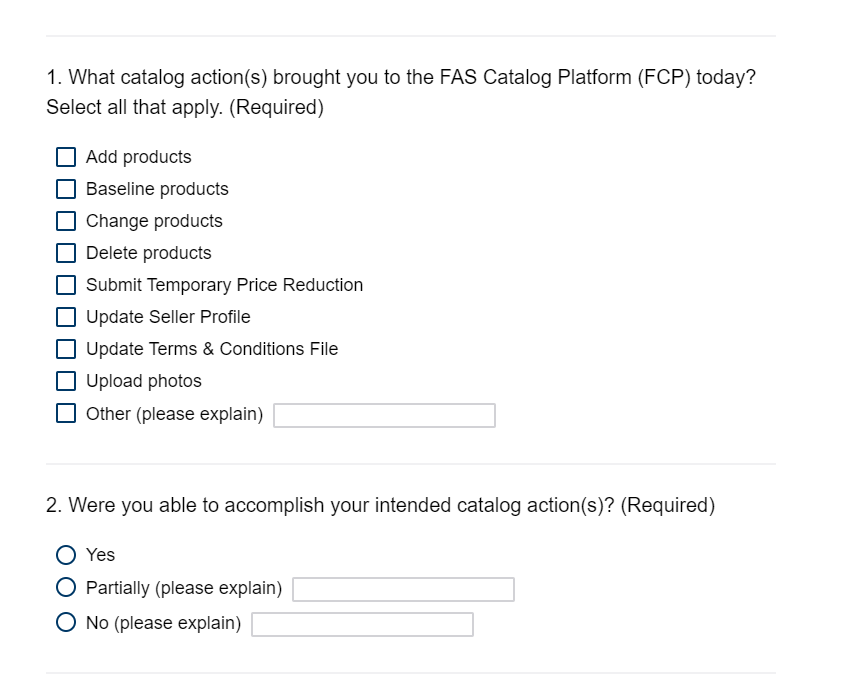 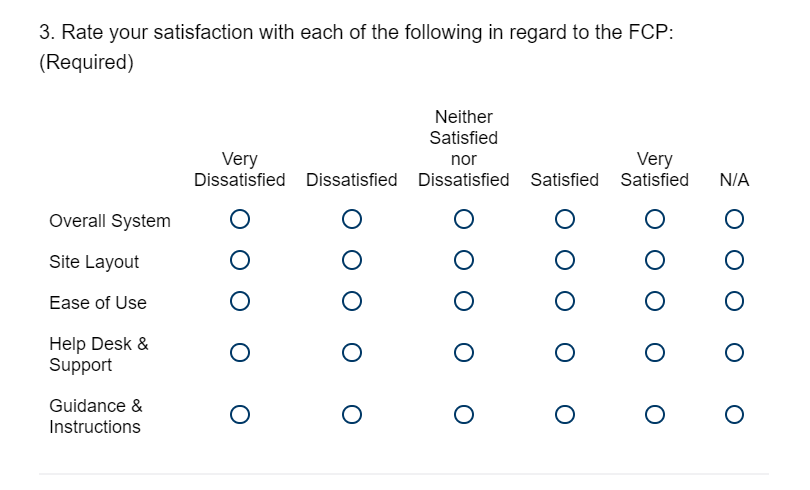 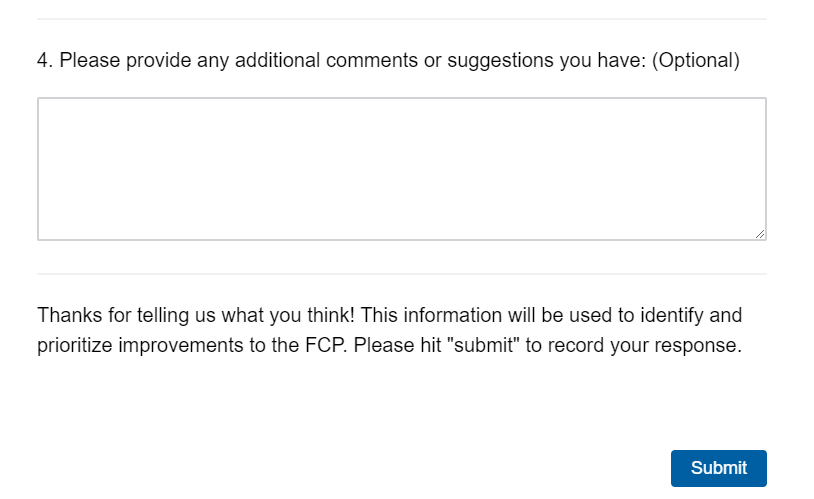 